Les heures – Fiche d’activité AFais correspondre chaque heure avec une horloge, puis écris l'heure sur une horloge numérique.HeuresHorlogesa)	deux heures quarante-deux b)	seize heures 
vingt-sixc)	six heures cinquanted)	dix-huit heures cinquante e)	quatorze heures quarante-deuxf)	quatre heures vingt-six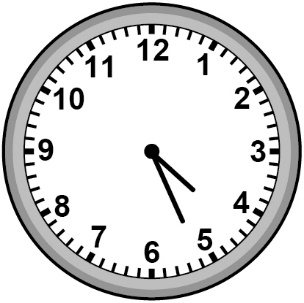 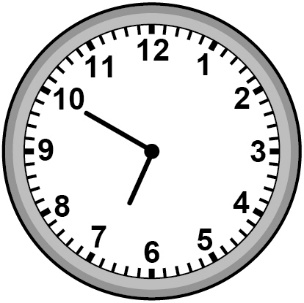 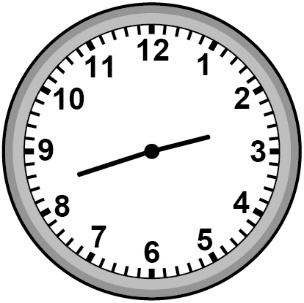 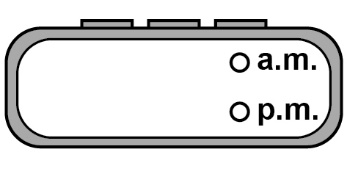 